Metric MeasuresFluency 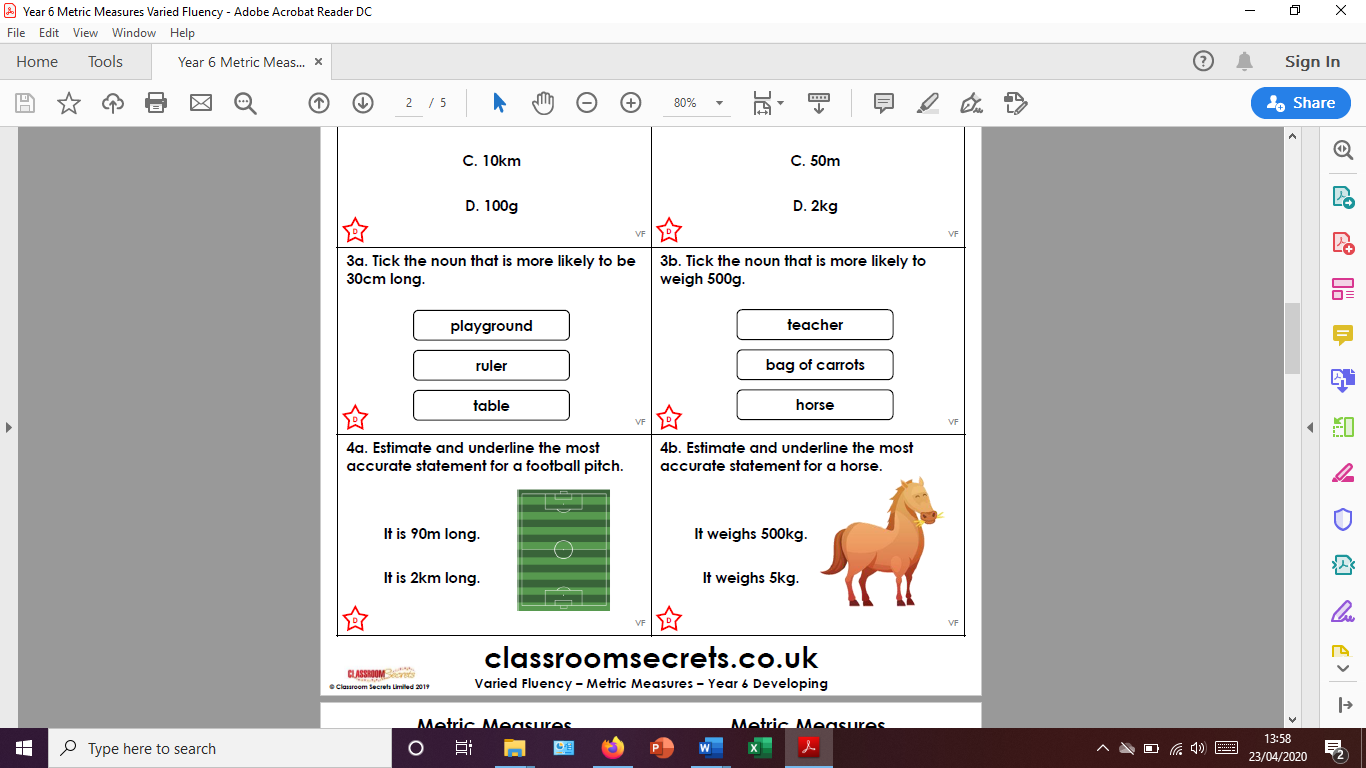 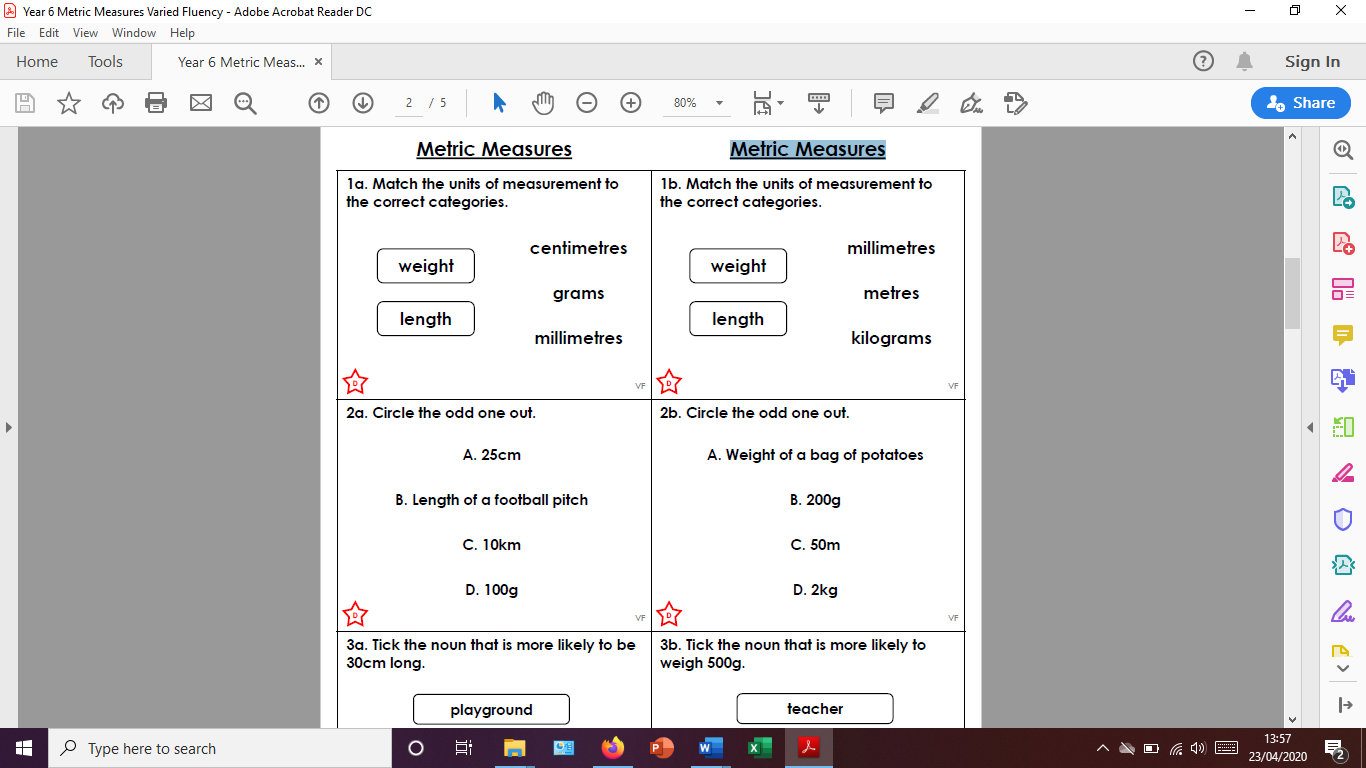 Reasoning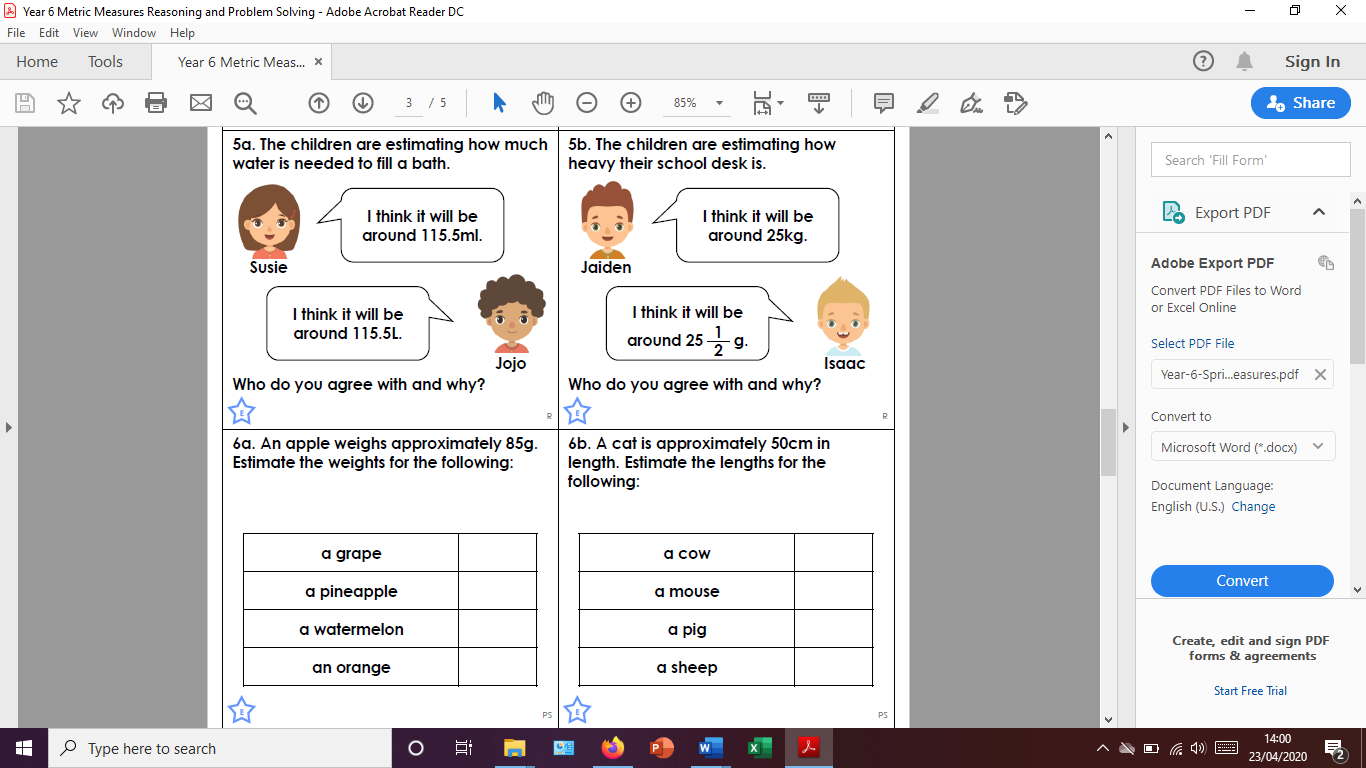 Answers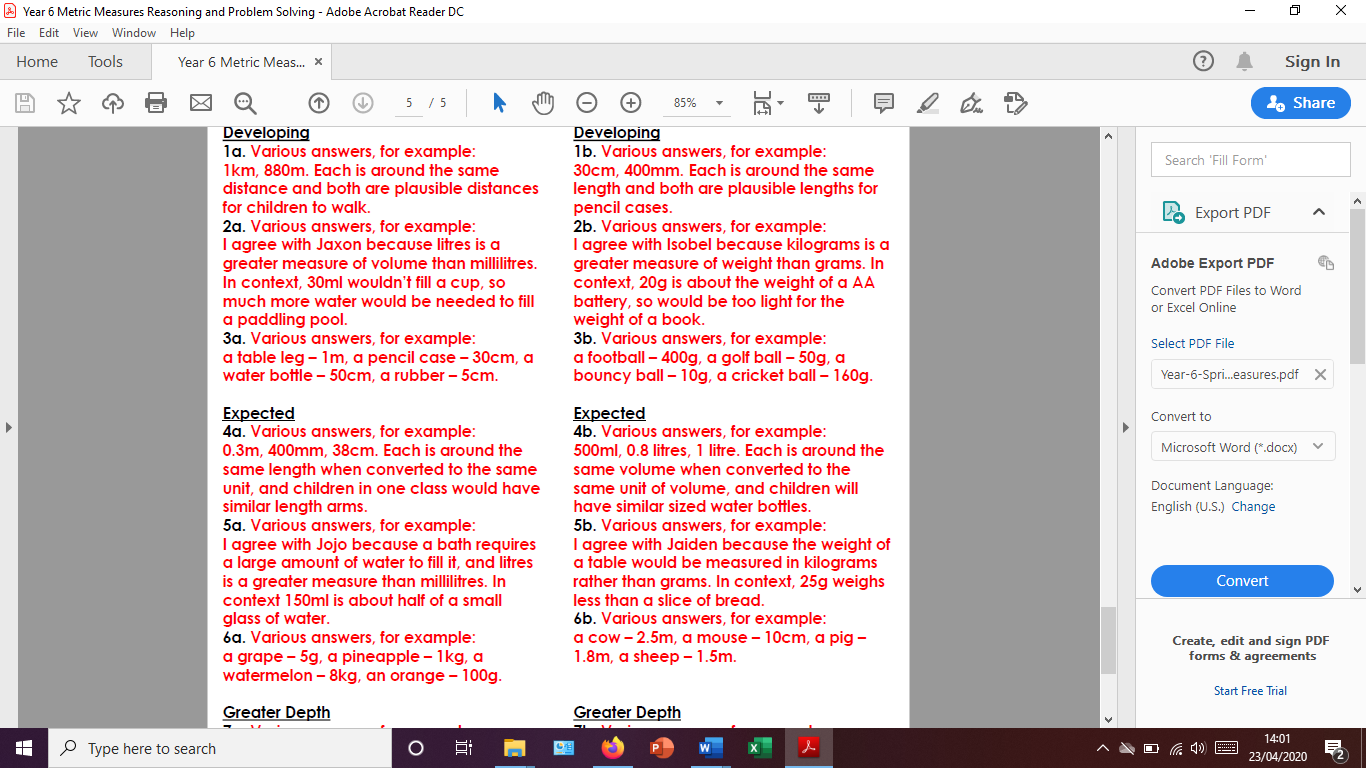 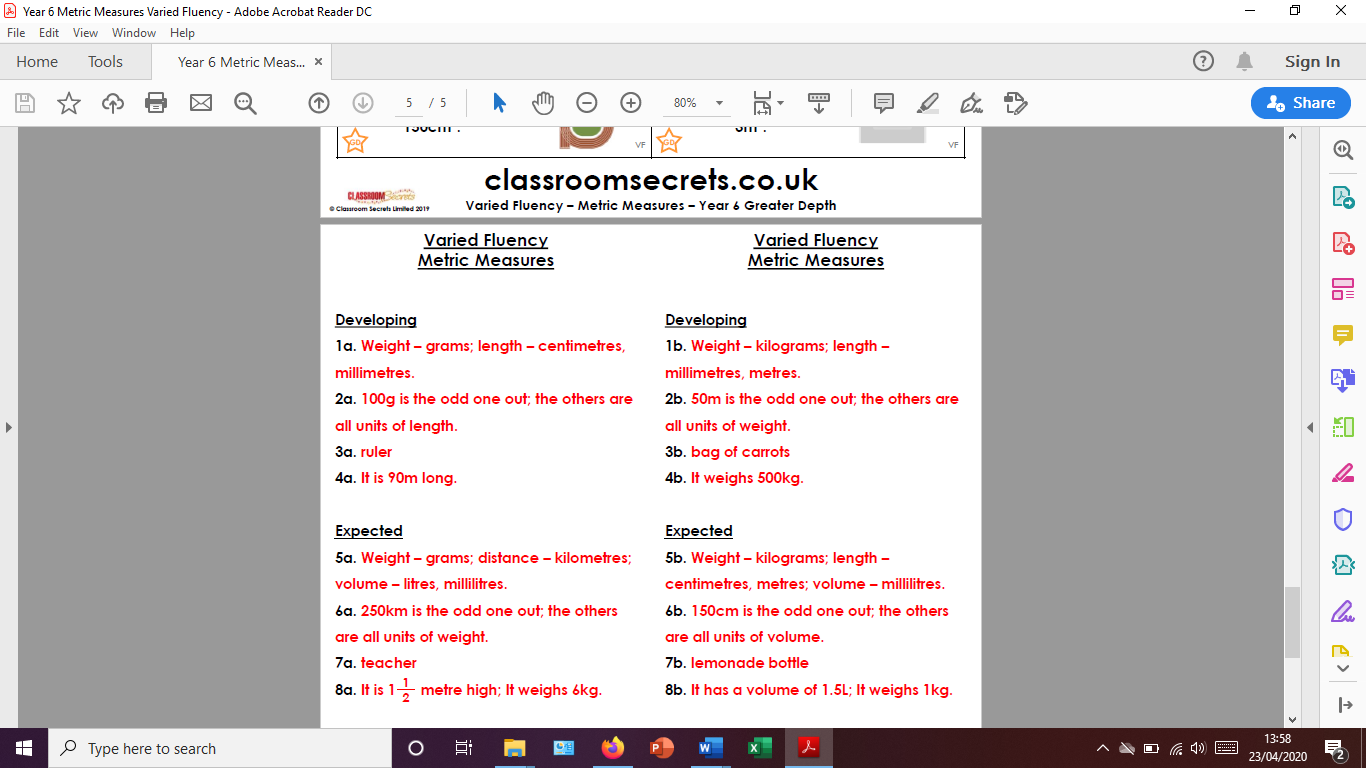 